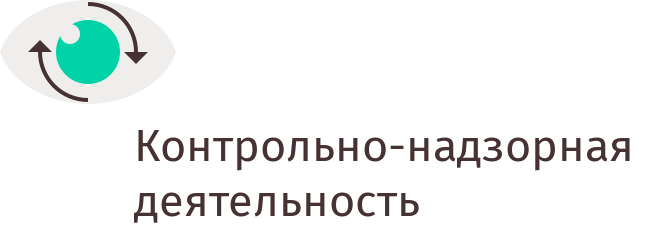 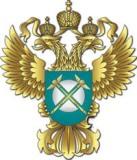 УПРАВЛЕНИЕ ФЕДЕРАЛЬНОЙ АНТИМОНОПОЛЬНОЙ СЛУЖБЫПО КЕМЕРОВСКОЙ ОБЛАСТИПовестка дня публичных обсуждений правоприменительной практикиКемеровского УФАС России15.11.2017 г. 14:00Вступительное слово. Организационные моменты (руководитель Кемеровского УФАС России Н.Е. Кухарская).блокОсновная тема. Обсуждение правоприменительной практики управления в сфере государственных и муниципальных закупок.Обсуждение правоприменительной практики управления в сфере антимонопольного законодательства. Создание бюджетных учреждений органами местного самоуправления и предоставление им субсидий с точки зрения Закона о защите конкуренции.Обсуждение правоприменительной практики управления в сфере рекламного законодательства.блокВопросы по докладам специалистов антимонопольного органа, ответы на обращения из зала и на комментарии, поступившие по электронной почте.блокВыступление содокладчиков о взаимодействии с антимонопольным органом по согласованию.